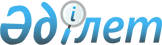 Аудандық мәслихаттың 2010 жылғы 24 желтоқсандағы "Хромтау ауданының 2011-2013 жылға арналған бюджеті туралы" № 207 шешіміне өзгерістер мен толықтырулар енгізу туралы
					
			Мерзімі біткен
			
			
		
					Ақтөбе облысы Хромтау аудандық мәслихатының 2011 жылғы 21 шілдедегі № 247 шешімі. Ақтөбе облысы Хромтау ауданының Әділет басқармасында 2011 жылғы 16 тамызда № 3-12-136 тіркелді. Қолданылу мерзімінің аяқталуына байланысты күші жойылды - (Ақтөбе облысы Хромтау аудандық мәслихатының аппаратының 2013 жылғы 14 ақпандағы № 59 хатымен).
      Ескерту. Қолданылу мерзімінің аяқталуына байланысты күші жойылды - (Ақтөбе облысы Хромтау аудандық мәслихатының аппаратының 14.02.2013 № 59 хатымен).
      Қазақстан Республикасының 2001 жылғы 23 қаңтардағы № 148 "Қазақстан Республикасындағы жергілікті мемлекеттік басқару және өзін-өзі басқару туралы" Заңының 6 бабының 1 тармағына, Қазақстан Республикасының 2008 жылғы 4 желтоқсандағы № 95-IV Бюджеттік Кодексінің 9 бабының 2 тармағына, 106 бабының 2 және 4 тармақтарына, 109 бабының 5 тармағына сәйкес аудандық мәслихат ШЕШІМ ЕТЕДІ:
      1. Аудандық мәслихаттың 2010 жылғы 24 желтоқсандағы Хромтау ауданының 2011-2013 жылдарға арналған бюджеті туралы № 207 шешіміне (нормативтік құқықтық кесімдерді мемлекеттік тіркеу тізілімінде № 3-12-128 болып тіркелген, аудандық "Хромтау" газетінің 2011 жылдың 20 қаңтарында № 5-6-7-8 сандарында жарияланған) мынадай өзгерістер мен толықтырулар енгізілсін:
      1) 1 тармақта:
      1) тармақшасында;
      кірістер бойынша:
      "4435552,8" деген цифрлар "4049108" деген цифрлармен ауыстырылсын;
      оның ішінде:
      трансферттер түсімдері бойынша:
      "2247944,8" деген цифрлар "1861500" деген цифрлармен ауыстырылсын;
      2) тармақшасында;
      шығындар бойынша:
      "4613287,2" деген цифрлар "4226833,4" деген цифрлармен ауыстырылсын;
      3) тармақшасында;
      таза бюджеттік кредит беру бойынша:
      "448729" деген цифрлар "470018" цифрлармен ауыстырылсын;
      5) тармақшасында;
      бюджет тапшылығы (профицит) бойынша:
      "-626454,4" деген цифрлар "-647743,4" деген цифрлармен ауыстырылсын;
      6) тармақшасында;
      бюджет тапшылығын /профицитін/ пайдалану бойынша;
      "626454,4" деген цифрлар "647743,4" деген цифрлармен ауыстырылсын.
      2. Көрсетілген шешімдегі 1 қосымша осы шешімдегі 1 қосымшаға сәйкес редакцияда жазылсын.
      3. Осы шешім 2011 жылдың 1 қаңтарынан бастап қолданысқа енгізіледі. 2011 жылға арналған аудандық бюджет
					© 2012. Қазақстан Республикасы Әділет министрлігінің «Қазақстан Республикасының Заңнама және құқықтық ақпарат институты» ШЖҚ РМК
				
Аудандық мәслихат
Аудандық мәслихаттың
сессиясының төрағасы
хатшысы
С.Жаназаров
Д.МолдашевАудандық мәслихаттың
2011 жылғы 21 шілдедегі
№ 247 шешіміне
№ 1 қосымша
санаты
санаты
санаты
санаты
Сомасы (мың теңге)
сыныбы
сыныбы
сыныбы
Сомасы (мың теңге)
ішкі сыныбы
ішкі сыныбы
Сомасы (мың теңге)
Атауы
Сомасы (мың теңге)
1
2
3
4
5
I. Кірістер
4 049 108,0
1
Салықтық түсiмдер
2 139 969
01
Табыс салығы
324 728
2
Жеке табыс салығы
324 728
Төлем көзінен ұсталатын жеке табыс салығы
282 528
Тұлғалардың төлем көзінен ұсталмайтын жеке табыс салығы
23 100
Бір реттік талондар бойынша жұмыс жүргізетін жеке тұлғалардан алынатын табыс салығы
1 100
Төлем көзінен салық салынатын шетелдік азаматтар табыстарынан ұсталатын жеке табыс салығы
18 000
03
Әлеуметтік салық
243 054
1
Әлеуметтік салық
243 054
Әлеуметтік салық
243 054
04
Меншікке салынатын салықтар
1 542 239
1
Мүлікке салынатын салықтар
1 476 894
Заңды тұлғалар мен жеке кәсіпкерлердің мүлкіне салынатын салық
1 472 734
Жеке тұлғалардың мүлкіне салынатын салық 
4 160
3
Жер салығы
19 264
Ауылшаруашылық маңызы бар жерлерге жеке тұлғаларға салынатын жер салығы
63
Елді мекендердің жерлеріне жеке тұлғалардан алынатын жер салығы
1400
Өнеркәсіп, байланыс, қорғаныс, көлік жеріне және ауыл шаруашылығына арналмаған жерге салынатын жер салығы
7 900
Ауыл шаруашылық маныздағы жерлерге заңды тұлғалар мен жеке кәсіпкерлерге, жеке нотариустар мен адвокаттардан алынатын жер салығы
1
Елді мекендер жерлеріне заңды тұлғалардан жеке кәсіпкерлерден,жеке нотариустар мен адвокаттардан алынатын жер салығы
9 900
4
Көлік құралдарына салынатын салық
43 161
Заңды тұлғалардан көлік құралдарына салынатын салық
8 546
Жеке тұлғалардың көлік құралдарына салынатын салық
34 615
5
Бірыңғай жер салығы
2 920
Бірыңғай жер салығы
2 920
05
Тауарларға, жұмыстарға және қызметтерге салынатын ішкі салықтар
20 595
2
Акциздер
4 400
Заңды және жеке тұлғалар бөлшек саудада өткізетін,сондай-ақ өзінің өндірістік мұқтаждарына пайдаланылатын бензин (авиациялықты қоспағанда)
2 500
Заңды және жеке тұлғалар бөлшек саудада өткізетін,сондай-ақ өз өндірістік мұқтаждарына пайдаланылатын дизель отыны
1900
3
Табиғи және басқа ресурстарды пайдаланғаны үшін түсетін түсімдер
8 000
Жер учаскелерін пайдаланғаны үшін төлем
8 000
4
Кәсіпкерлік және кәсіби қызметті жүзеге асырғаны үшін алынатын алымдар
7 873
Жеке кәсіпкерлерді мемлекеттік тіркегені үшін алынатын алым
420
Жекелеген қызмет түрлерімен айналысу құқығы үшін лицензиялық алым
700
Заңды тұлғаларды мемлекеттік тіркегені және филиалдар мен өкілдіктерді есептік тіркегені, сондай-ақ оларды қайта тіркегені үшін алым
150
Жылжымалы мүлікті кепілдікке салуды мемлекеттік тіркегені және кеменің немесе жасалып жатқан кеменің ипотекасы үшін алынатын алым
400
Көлік құралдарын мемлекеттік тіркегені,сондай-ақ оларды қайта тіркегені үшін алынатын алым
600
Жылжымайтын мүлікке және олармен келісім жасау құқығын мемлекеттік тіркегені үшін алым
4503
Жергілікті маңызы бар және елді мекендердегі жалпы пайдаланудағы автомобиль жолдарының бөлу жолағында сыртқы көрнекі жарнамаларды орналастырғаны үшін алынатын төлем
1100
5
Тіркелген салық
322
08
1
Мемлекеттік баж
9 353
Мемлекеттік мекемелерге сотқа берілетін талап арыздарынан алынатын мемлекеттік бажды қоспағанда, мемлекеттік баж сотқа берілетін талап арыздардан, ерекше талап ету істері арыздарынан, ерекше жүргізілетін істер бойынша арыздардан (шағымдардан), сот бұйрығын шығару туралы өтініштерден, атқару парағының дубликатын беру туралы шағымдардан, аралық (төрелік) соттардың және шетелдік соттардың шешімдерін мәжбүрлеп орындауға атқару парағын беру туралы шағымдардың, сот актілерінің атқару парағының және өзге де құжаттардың көшірмелерін қайта беру туралы шағымдардан алынатын баж
6 100
Азаматтық хал актiлерiн тiркегенi үшiн, сондай-ақ азаматтарға азаматтық хал актiлерiн тiркеу туралы куәлiктердi және азаматтық хал актiлерi жазбаларын өзгертуге, толықтыруға және қалпына келтiруге байланысты куәлiктердi қайтадан бергенi үшiн мемлекеттік баж
2128
Шетелге тұрақты түрде тұру үшін шекарадан шығуға Қазақстан Республикасына басқа мемлекеттерден адамдарды шақыруға құқық беретін құжаттарды рәсімдегені үшін,сондай-ақ осы құжаттарға өзгерістер енгізгені үшін мемлекеттік баж
140
Шетелдіктердің паспорттарына немесе оларды ауыстыратын құжаттарына Қазақстан Республикасынан кету және Қазақстан Республикасына келу құқығына виза бергені үшін мемлекеттік баж
3
Қазақстан Республикасының азаматтығын алу, Қазақстан Республикасының азаматтығын қалпына келтіру және Қазақстан Республикасының азаматтығын тоқтату туралы құжаттарды ресімдегені үшін мемлекеттік баж
32
Тұрғылықты жерiн тiркегенi үшiн алынатын мемлекеттік баж
620
Аңшы куәлігін бергені және оны жыл сайын тіркегені үшін мемлекеттік баж
40
Жеке және заңды тұлғалардың азаматтық, қызметтік қаруының (аңшылық суық қаруды, белгі беретін қаруды, ұңғысыз атыс қаруын, механикалық шашыратқыштарды, көзден жас ағызатын немесе тітіркендіретін заттар толтырылған аэрозольді және басқа құрылғыларды, үрлемелі қуаты 7,5 Дж-дан аспайтын пневматикалық қаруды қоспағанда және калибрі 4,5 мм-ге дейінгілерін қоспағанда) әрбір бірлігін тіркегені және қайта тіркегені үшін алынатын мемлекеттік баж
80
Қаруды және оның оқтарын сақтауға немесе сақтау мен алып жүруге, тасымалдауға, Қазақстан Республикасының аумағына әкелуге және Қазақстан Республикасынан әкетуге рұқсат бергені үшін алынатын мемлекеттік баж
150
Тракторшы – машинистің куәлігі берілгені үшін алынатын мемлекеттік баж
60
2
Салықтық емес түсiмдер
39 574
01
Мемлекеттік меншіктен түсетін түсімдер
13 115
5
Мемлекет меншігіндегі мүлікті жалға беруден түсетін кірістер
13 115
01
Коммуналдық меншіктегі мүлікті жалға беруден түсетін кірістер
13 115
04
Мемлекеттік бюджеттен қаржыландырылатын, сондай-ақ Қазақстан Республикасы Ұлттық Банкінің бюджетінен (шығыстар сметасынан) ұсталатын және қаржыландырылатын мемлекеттік мекемелер салатын айыппұлдар, өсімпұлдар, санкциялар, өндіріп алулар
1 300
1
Мұнай секторы ұйымдарынан түсетін түсімдерді қоспағанда, мемлекеттік бюджеттен қаржыландырылатын, сондай-ақ Қазақстан Республикасы Ұлттық Банкінің бюджетінен (шығыстар сметасынан) ұсталатын және қаржыландырылатын мемлекеттік мекемелер салатын айыппұлдар, өсімпұлдар, санкциялар, өндіріп алулар
1 300
Жергілікті мемлекеттік органдар салатын әкімшілік айыппұлдар, өсімпұлдар, санкциялар
1 300
06
Басқа да салықтық емес түсімдер
25 159
1
Басқа да салықтық емес түсімдер
25 159
Жергілікті бюджетке түсетін салықтық емес басқа да түсімдер
25 159
3
Негізгі капиталды сатудан түсетін түсімдер
8 065
03
Жерді және материалдық емес активтерді сату
8 065
1
Жерді сату
8 065
Жер учаскелерін сатудан түсетін түсімдер
8 065
4
Трансферттердің түсімдері
1 861 500
02
Мемлекеттiк басқарудың жоғары тұрған органдарынан түсетін трансферттер
1 861 500
2
Облыстық бюджеттен түсетін трансферттер
1 861 500
Ағымдағы нысаналы трансферттер
280 157
Нысаналы даму трансферттері
1 581 343
Функ. Топ
Функ. Топ
Функ. Топ
Функ. Топ
Функ. Топ
Сомасы (мың теңге)
Кіші функция
Кіші функция
Кіші функция
Кіші функция
Сомасы (мың теңге)
Әкімші
Әкімші
Әкімші
Сомасы (мың теңге)
Бағдарлама
Бағдарлама
Сомасы (мың теңге)
Атауы
Сомасы (мың теңге)
1
2
3
4
5
6
II. Шығындар
4 226 833,4 
1
Жалпы сипаттағы мемлекеттiк қызметтер
202 875
01
Мемлекеттiк басқарудың жалпы функцияларын орындайтын өкiлдi, атқарушы және басқа органдар
177 539
112
Аудан мәслихатының аппараты
14 303
001
Аудан мәслихатының қызметін қамтамасыз ету жөніндегі қызметтер
12 003
003
Мемлекеттік органдардың күрделі шығыстары
2 300
122
Аудан әкімінің аппараты
51 177
001
Аудан әкімінің қызметін қамтамасыз ету жөніндегі қызметтер
43 962
003
Мемлекеттік органдардың күрделі шығыстары
7 215 
123
Қаладағы аудан,аудандық маңызы бар қаланың, кент, ауыл (село), ауылдық (селолық) округ әкімінің аппараты
112 059
001
Қаладағы аудан,аудандық маңызы бар қаланың, кент, ауыл (село), ауылдық (селолық) округ әкімінің қызметін қамтамасыз ету жөніндегі қызметтер
96 759
022
Мемлекеттік органдардың күрделі шығыстары
15 300
02
Қаржылық қызмет
16 266
452
Ауданның қаржы бөлімі 
16 266
001
Аудандық бюджетті орындау және коммуналдық меншікті саласындағы мемлекеттік саясатты іске асыру жөніндегі қызметтер
12 196
003
Салық салу мақсатында мүлікті бағалауды жүргізу
1 290
004
Біржолғы талондарды беру жөніндегі жұмысты және біржолғы талондарды іске асырудан сомаларды жинаудың толықтығын қамтамасыз етуін ұйымдастыру
630
011
Коммуналдық меншікке түскен мүлікті есепке алу, сақтау, бағалау және сату
2 150
05
Жоспарлау және статистикалық қызмет
9 070
476
Ауданның экономика, бюджеттік жоспарлау және кәсіпкерлік бөлімі
9 070
001
Экономикалық саясатты, мемлекеттік жоспарлау жүйесін қалыптастыру және дамыту және ауданды басқару саласындағы мемлекеттік саясатты іске асыру жөніндегі қызметтер
9 070
2
Қорғаныс
10 494
01
Әскери мұқтаждар
10 494
122
Аудан әкімінің аппараты
10 494
005
Жалпыға бірдей әскери міндетті атқару шеңберіндегі іс-шаралар
2 594
006
Аудан ауқымындағы төтенше жағдайлардың алдын алу және оларды жою
1 000
02
007 
Аудандық қалалық ауқымдағы дала өрттерінің, сондай-ақ мемлекеттік өртке қарсы қызмет органдары құрылмаған елді мекендерде өрттердің алдын алу және оларды сөндіру жөніндегі іс-шаралар 
6 900
4
Бiлiм 
2 576 421 
01
Мектепке дейінгі тәрбие ұйымдарының қызметін қамтамасыз ету
259 725
471
Ауданның білім, дене шынықтыру және спорт бөлімі
259 725
003
Мектепке дейінгі тәрбие ұйымдарының қызметін қамтамасыз ету
259 725
02
Бастауыш, негізгі, орта және жалпы орта білім беру 
1 615 990
471
Ауданның білім, дене шынықтыру және спорт бөлімі
1 615 990
004
Жалпы білім беру
1 547 111 
005
Балалар мен жеткіншектерге қосымша білім беру
33 049
020
Жетім баланы (жетім балаларды) және ата аналардың қамқорынсыз қалған баланы (балаларды) күтіп ұстауға асыраушыларға ай сайынғы қаражат төлемдері
16 783
023
Үйде оқытылатын мүгедек балаларды жабдықпен, бағдарламалық қамтамасыз ету
4 450
025
Мектеп мұғалімдеріне және мектепке дейінгі ұйымдардың тәрбиешілеріне біліктілік санаты үшін қосымша ақы көлемін ұлғайту
14 597
09
Білім беру саласындағы өзге де қызметтер
700 706
471
Ауданның білім, дене шынықтыру және спорт бөлімі
36 645
001
Білім, дене шынықтыру және спорт бөлімінің қызметтерін қамтамасыз ету
17 912
008
Ауданның мемлекеттік білім беру мекемелерінде білім беру жүйесін ақпараттандыру
6 260
009
Ауданның мемлекеттік білім беру мекемелері үшін оқулықтар мен оқу-әдістемелік кешендерді сатып алу және жеткізу
12 312
010
Аудандық ауқымдағы мектеп олимпиадаларын және мектептен тыс іс- шараларды өткізу
161
466
Ауданның сәулет, қала құрылысы және құрылыс бөлімі
664 061 
037
Білім беру объектілерін салу және реконструкциялау
664 061 
5
Денсаулық сақтау
58
09
Денсаулық сақтау саласындағы өзге де қызметтер
58
123
Қаладағы ауданның,аудандық маңызы бар қала, кент, ауыл( село), ауылдық (селолық) округ әкімінің аппараты
58
002
Ерекше жағдайларда сырқаты ауыр адамдарды дәрігерлік көмек көрсететін ең жақын денсаулық сақтау ұйымына жеткізуді ұйымдастыру
58
6
Әлеуметтiк көмек және әлеуметтiк қамсыздандыру
135 488
01
Әлеуметтiк көмек
122 432
123
Қаладағы ауданның,аудандық маңызы бар қала, кент, ауыл ( село), ауылдық (селолық) округ әкімінің аппараты
11 130
003
Мұқтаж азаматтарға үйінде әлеуметтік көмек көрсету
11 130
451
Аудандық жұмыспен қамту және әлеуметтік бағдарламалар бөлімі
111 302
002
Еңбекпен қамту бағдарламасы
28 060
004
Ауылдық жерлерде тұратын денсаулық сақтау, білім беру, әлеуметтік қамтамасыз ету, мәдениет және спорт мамандарына отын сатып алуға әлеуметтік көмек көрсету
7 000
005
Мемлекеттік атаулы әлеуметтік көмек
1 600
006
Тұрғын үй көмегі
1 300
007
Жергілікті өкілетті органдардың шешімдері бойынша азаматтардың жекелеген топтарына әлеуметтік көмек
52 568
016
18 жасқа дейінгі балаларға мемлекеттік жәрдемақылар
11 080
017
Мүгедектерді оңалту жеке бағдарламасына сәйкес, мұқтаж мүгедектерді міндетті гигиеналық құралдармен қамтамасыз етуге, және ымдау тілім мамандарының, жеке көмекшілердің қызмет көрсету 
2 386
023
Жұмыспен қамту орталықтарының қызметін қамтамасыз ету 
7 308
09
Әлеуметтік көмек және әлеуметтік қамтамасыз ету салаларындағы өзге де қызметтер
13 056
451
Ауданның жұмыспен қамту және әлеуметтік бағдарламалар бөлімі
13 056
001
Жергілікті деңгейде халық үшін әлеуметтік бағдарламалармен жұмыспен қамтуды іске асыру саласындағы мемлекеттік саясатты іске асыру жөніндегі қызметтер
12 715
011
Жәрдемақыларды және басқа да әлеуметтік төлемдерді есептеу, төлеу мен жеткізу бойынша қызметтерге ақы төлеу
341
7
Тұрғын үй - коммуналдық шаруашылық
1 050 071,7
01
Тұрғын үй шаруашылығы
917 282
466
Ауданның сәулет, қала құрылысы және құрылыс бөлімі
917 282
003
Мемлекеттік коммуналдық тұрғын үй қорының тұрғын үй құрылысы 
46 563
004
Инженерлік коммуникациялық инфрақұрылымды дамыту, жайластыру 
344 850
006
Сумен жабдықтау жүйесін дамыту
521 369
018
Жұмыспен қамту - 2020 бағдарламасы шеңберінде Инженерлік коммуникациялық инфрақұрылымды дамыту 
4 500
02
Коммуналдық шаруашылық
22 622
466
Ауданның сәулет, қала құрылысы және құрылыс бөлімі
2 622
005
Коммуналдық шаруашылығын дамыту
2 622
458
Ауданның тұрғын үй- коммуналдық шаруашылығы, жолаушылар көлігі және автомобиль жолдары бөлімі
20 000
026
Ауданның коммуналдық меншігіндегі жылу жүйелерін қолдануды ұйымдастыру
20 000
03
Елді мекендерді көркейту
110 167,7
123
Қаладағы ауданның,аудандық маңызы бар қала, кент, ауыл ( село), ауылдық (селолық) округ әкімінің аппараты
86 087,7
008
Елді мекендерде көшелерді жарықтандыру
19 171,7
009
Елді мекендердің санитариясын қамтамасыз ету
17 191
011
Елді мекендерді абаттандыру мен көгалдандыру
49 725
458
Ауданның тұрғын үй- коммуналдық шаруашылығы, жолаушылар көлігі және автомобиль жолдары бөлімі
24 080
012
Сумен жабдықтау және су бөлу жүйесінің қызмет етуі 
1 000
018
Елді мекендерді абаттандыру мен көгалдандыру
23 080
8
Мәдениет, спорт, туризм және ақпараттық кеңістiк
77 951
01
Мәдениет саласындағы қызмет
46 492
455
Ауданның мәдениет және тілдерді дамыту бөлімі
46 492
003
Мәдени-демалыс жұмысын қолдау
46 492
02
Спорт
1 740
471
Ауданның білім; дене шынықтыру және спорт бөлімі
1 740
014
Аудандық деңгейде спорттық жарыстар өткізу
1 740
03
Ақпараттық кеңiстiк
20 032
455
Ауданның мәдениет және тілдерді дамыту бөлімі
14 650
006
Аудандық кітапханалардың жұмыс істеуі
14 650
456
Ауданның ішкі саясат бөлімі
5 382
002
Бұқаралық ақпарат құралдары арқылы мемлекеттік ақпарат саясатын жүргізу
3 382
005
Телерадио хабарларын тарату арқылы мемлекеттік ақпараттық саясатты жүргізу жөніндегі қызметтер
2 000
09
Мәдениет, спорт, туризм және ақпараттық кеңістікті ұйымдастыру жөніндегі өзге де қызметтер
9 687
455
Ауданның мәдениет және тілдерді дамыту бөлімі
5 681
001
Жергілікті деңгейде тілдерді және мәдениетті дамыту саласындағы мемлекеттік саясатты іске асыру жөніндегі қызметтер
5 681
456
Ауданның ішкі саясат бөлімі
4 006
001
Жергілікті деңгейде ақпарат, мемлекеттілікті нығайту және азаматтардың әлеуметтік сенімділігін қалыптастыру саласында мемлекеттік саясатты іске асыру жөніндегі қызметтер 
3 890
003
Жастар саясаты саласында өңірлік бағдарламаларды іске асыру
116
10
Ауыл, су, орман, балық шаруашылығы, ерекше қорғалатын табиғи аумақтар, қоршаған ортаны және жануарлар дүниесін қорғау, жер қатынастары
44 942
476
Ауданның экономика, бюджеттік жоспарлау және кәсіпкерлік бөлімі
5 474
099
Республикалық бюджеттен берілетін нысаналы трансферттер есебінен ауылдық елді мекендер саласының мамандарын әлеуметтік қолдау шараларын іске асыру
5 474
Ауыл шаруашылығы
30 959
474
Ауданның ауыл шаруашылық және ветеринария бөлімі
30 959
001
Жергілікті деңгейде ауыл шаруашылығы және ветеринария саласындағы мемлекеттік саясатты іске асыру жөніндегі қызметтер 
13 792
003
Мемлекеттік органдардың күрделі шығыстары
140
013
Эпизиоотияға қарсы іс шаралар өткізу
17 027
06
Жер қатынастары
8 509
463
Ауданның жер қатынастары бөлімі
8 509
001
Аудан аумағында жер қатынастарын реттеу саласындағы мемлекеттік саясатты іске асыру жөніндегі қызметтер
6 509
003
Елді мекендерді жер-шаруашылық орналастыру
2 000
11
Өнеркәсіп, сәулет, қала құрылысы және құрылыс қызмет
5 871
02
Сәулет, қала құрылысы және құрылыс қызметі 
5 871
466
Ауданның сәулет, қала құрылысы және құрылыс бөлімі
5 871
001
Құрылыс, облыс қалаларының, аудандарының және елді мекендерінің сәулеттік бейнесін жақсарту саласындағы мемлекеттік саясатты іске асыру және ауданның (облыстық маңызы бар қаланың) аумағын оңтайла және тиімді қала құрылыстық игеруді қамтамасыз ету жөніндегі қызметтер 
5 871
12
Көлiк және коммуникация
111 180
01
Автомобиль көлiгi
111 180
123
Қаладағы ауданның,аудандық маңызы бар қала, кент, ауыл( село), ауылдық (селолық) округ әкімінің аппараты
100 000
013
Аудандық маңызы бар қалаларда,кенттерде,ауылдарда (селоларда), ауылдық (селолық) округтерде автомобиль жолдарының жұмыс істеуін қамтамасыз ету
100 000
458
Ауданның тұрғын үй- коммуналдық шаруашылығы, жолаушылар көлігі және автомобиль жолдары бөлімі
11 180
023
Автомобиль жолдарының жұмыс істеуін қамтамасыз ету
11 180
13
Басқалар
11 120
03
Кәсіпкерлік қызметті қолдау және бәсекелестікті қорғау
1 850
476
Ауданның экономика, бюджеттік жоспарлау және кәсіпкерлік бөлімі
1 850
005
Кәсіпкерлік қызметті қолдау
1 850
09
Басқалар
9 270
451
Аудандық жұмыспен қамту және әлеуметтік бағдарламалар бөлімі
1 560
022
"Бизнестің жол картасы - 2020" бағдарламасы шеңберінде жеке кәсіпкерлікті қолдау
1 560
452
Аудандық қаржы бөлімі
3 400
012
Ауданның жергілікті атқарушы органының резерві
3 400
458
Ауданның тұрғын үй коммуналдық шаруашылығы, жолаушылар көлігі және автомобиль жолдары бөлімі
4 310
001
Жергілікті деңгейде тұрғын үй- коммуналдық шаруашылығы, жолаушылар көлігі және автомобиль жолдары саласындағы мемлекеттік саясатты іске асыру жөніндегі қызметтер
4 310
15
01
Трансферттер
361,7
Трансферттер
361,7
452
Аудандық қаржы бөлімі
0
006
Нысаналы пайдаланылмаған (толық пайдаланылмаған) трансферттерді қайтару
361,7
020
Бюджет саласындағы еңбек ақы төлеу қорының өзгеруіне байланысты жоғарғы тұрған бюджеттерге берлетін ағымдағы нысаналы трансферттер
0
III. Таза бюджеттік кредит беру
470 018 
7
Бюджеттік кредиттер
471 858 
01
Тұрғын үй - коммуналдық шаруашылық
423 863
466
Тұрғын үй шаруашылығы
423 863
019
Аудандық сәулет, қала құрылысы және құрылыс бөлімі
423 863
10
Республикалық бюджеттен берілген кредиттер есебінен тұрғын үй салу
423 863
476
Ауданның экономика, бюджеттік жоспарлау және кәсіпкерлік бөлімі
47 995
01
Ауылдық елді мекендердің әлеуметтік саласының мамандарын әлеуметтік қолдау шараларын іске асыру үшін бюджеттік кредиттер
47 995
004
Ауылдық елді мекендердің әлеуметтік саласының мамандарын әлеуметтік қолдау шараларын іске асыру үшін бюджеттік кредиттер
47 995
Санаты
Санаты
Санаты
Санаты
Сомасы (мың теңге)
сыныбы
сыныбы
сыныбы
Сомасы (мың теңге)
ішкі сыныбы
ішкі сыныбы
Сомасы (мың теңге)
АТАУЫ
Сомасы (мың теңге)
1
2
3
4
5
5
Бюджеттік кредиттерді өтеу
1840
01
Бюджеттік кредиттерді өтеу
1840
1
Мемлекеттік бюджеттен берілген бюджеттік кредиттерді өтеу
1840
Санаты
Санаты
Санаты
Санаты
Сомасы (мың теңге)
сыныбы
сыныбы
сыныбы
Сомасы (мың теңге)
Ішкі сыныбы
Ішкі сыныбы
Сомасы (мың теңге)
АТАУЫ
Сомасы (мың теңге)
1
2
3
4
5
7
Қарыздар түсімі
471 858 
01
Мемлекеттік ішкі қарыздар
471 858 
2
Қарыз алу келісім- шарттар
471 858 
Санаты
Санаты
Санаты
Санаты
Сомасы (мың теңге)
Сыныбы
Сыныбы
Сыныбы
Сомасы (мың теңге)
Ішкі сыныбы
Ішкі сыныбы
Сомасы (мың теңге)
АТАУЫ
Сомасы (мың теңге)
1
2
3
4
5
8
Бюджет қаражаттарының пайдаланылатын қалдықтары
199014,4
01
Бюджет қаражаты қалдықтары
199014,4
1
Бюджет қаражатының бос қалдықтары
199014,4
Функ.топ
Функ.топ
Функ.топ
Функ.топ
Функ.топ
Сомасы (мың теңге)
Кіші функция
Кіші функция
Кіші функция
Кіші функция
Сомасы (мың теңге)
Әкімші 
Әкімші 
Әкімші 
Сомасы (мың теңге)
Бағдарлама
Бағдарлама
Сомасы (мың теңге)
АТАУЫ
Сомасы (мың теңге)
1
2
3
4
5
6
13
452
IV. Қаржы активтерімен жасалатын операциялар бойынша сальдо
0
Қаржы активтерін сатып алу
0
09
Басқалар
0
Басқалар
0
452
Аудандық қаржы бөлімі
0
014
Заңды тұлғалардың капиталын қалыптастыру немесе ұлғайту
0
V. Бюджет тапшылығы (профициті)
-647743,4
VI. Бюджет тапшылығын қаржыландыру (профицитін пайдалану)
647743,4
Функ.топ
Функ.топ
Функ.топ
Функ.топ
Функ.топ
Сомасы (мың теңге)
Кіші функция
Кіші функция
Кіші функция
Кіші функция
Сомасы (мың теңге)
Әкімші 
Әкімші 
Әкімші 
Сомасы (мың теңге)
Бағдарлама
Бағдарлама
Сомасы (мың теңге)
АТАУЫ
Сомасы (мың теңге)
1
2
3
4
5
6
16
Қарыздарды өтеу
1840
1
Қарыздарды өтеу
1840
452
Аудандық қаржы бөлімі
1840
008
Жергілікті атқарушы органның жоғары тұрған бюджет алдындағы борышын өтеу
1840